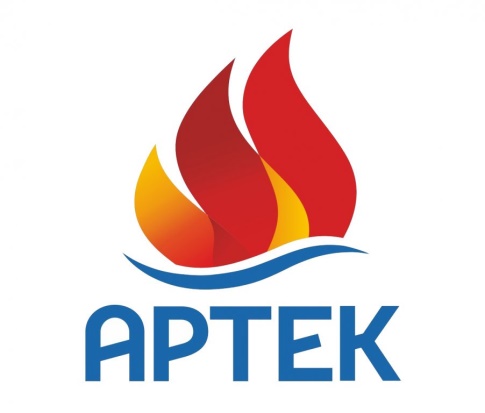 Международный детский центр «Артек» продолжает набор вожатых и воспитателейдля обучения по программе дополнительного профессионального образования повышения квалификации «Школе педагогических работников» (Школе вожатых – ШПР), с последующим трудоустройством в детские лагеря ФГБОУ «МДЦ «Артек».Работа в Артеке поможет выпускникам:Получить уникальный опыт;Воплотить в жизнь самые яркие идеи в работе с детьми;Открыть новые возможности;Расширить свой кругозор.Для работы в ФГБОУ «МДЦ «Артек» и обучения в ШПР приглашаются юноши и девушки в возрасте 19-25 лет – выпускники вузов и колледжей, студенты 2-4 курсов высших и средних профессиональных учебных заведений (заочной формы обучения). Требования к стажу работы не предъявляются.Приветствуется опыт работы в детских молодежных общественных объединениях, в организациях отдыха детей и их оздоровления. Набор проводится на основе конкурса документов:–   анкета претендента на должность вожатого «Артека»;–   резюме претендента;–   скан-копия паспорта;–   скан документа об образовании или скан-копия справки с места учебы;–   электронный вариант цветной фотографии размером 9 х 14;–   рекомендательное письмо/характеристика.Для участия в конкурсе необходимо:–  заполнить анкету на сайте ФГБОУ «МДЦ «Артек» https://artek.org/rabota-s-detmi/kak-stat-vozhatym-vospitatelem/;– указанный перечень документов отправить на e-mail: artek-2010@yandex.ru до 10 августа 2022 года.Для трудоустройства необходимо:предоставить пакет документов, согласно перечню, размещенному на сайте МДЦ «Артек» https://artek.orgОбращаем внимание! В МДЦ «Артек» существуют ограничения приема на работу лиц:– имеющих или имевших судимость, подвергающихся или подвергшихся уголовному преследованию (за исключением лиц, уголовное преследование в отношении которых прекращено по реабилитирующим основаниям) за преступления против жизни и здоровья, свободы, чести и достоинства личности (за исключением незаконного помещения в психиатрический стационар, клеветы и оскорбления), половой неприкосновенности и половой свободы личности, против семьи и несовершеннолетних, здоровья населения и общественной нравственности, а также против общественной безопасности;– имеющих медицинские противопоказания в соответствии с действующим законодательством;– состоящих в браке, имеющих детей;– имеющих вредные привычки.Проезд осуществляется за счет претендента на обучение и трудоустройство в МДЦ «Артек.Подробную информацию можно узнать по телефону: +7978 7339876 – Надежда Анатольевна Буракова, заведующий сектором обучения работников детских лагерей управления детских лагерей День заезда слушателей – 30 августа 2022 г.По адресу: Республика Крым, г. Симферополь, ул. Гагарина, д. 5, база-гостиница МДЦ «Артек» (напротив ж/д вокзала)Сроки обучения – 31 августа – 22 сентября 2022 г.